FICHE D’INSCRIPTION ÉCOLE MULTISPORTS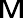 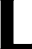 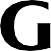 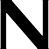 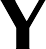 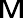 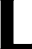 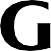 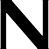 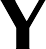 DU 14 SEPTEMBRE 2024 AU 05 JUILLET 2025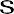 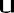 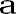 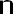 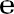 N’oubliez pas de joindre les documents indiqués ci-dessousMerci de remplir ce formulaire en MAJUSCULES  ENFANT	NOM	PRÉNOM	 ÉCOLE	DATE DE NAISSANCE  	TELEPHONE………………………………………………………………………………… ADRESSE DE MESSAGERIE…………………………………………………………………  CRÉNEAU SOUHAITÉ	 de 9h30 à 10h45	 de 10h50 à 12h05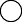 N° ET POLICE D’ASSURANCE   	Pour fréquenter les activités, l’enfant doit être couvert par une assurance responsabilité civile individuelle, qui pourra être demandée si nécessaireDOCUMENTS À FOURNIRATTENTION : L’INSCRIPTION NE SERA PRISE EN COMPTE QUE SUR PRÉSENTATION DU DOSSIER COMPLETMON ENFANT EST INSCRIT AU PÉRISCOLAIRE DURANT L’ANNÉE SCOLAIRE 2024-2025 :Certificat médical, licence de sport ou questionnaire santé (accompagné d’une attestation sur l’honneur)MON ENFANT NE FRÉQUENTE PAS LE PÉRISCOLAIRE DURANT L’ANNÉE SCOLAIRE 2024-2025 :Certificat médical, licence de sport ou questionnaire santé (accompagné d’une attestation sur l’honneur)Copie d’un justificatif de domicile de - 3 mois (quittance de loyer ou facture EDF ou de gaz ou de téléphone fixe ou d’opérateur internet) Les factures de téléphone mobile, avis d’imposition et taxe d’habitation ne sont pas acceptésCopie du livret de familleEn cas de divorce, copie du jugement justifiant la garde de l’enfantPhotocopie de l’avis d’imposition 2024 sur les revenus 2023 :  à défaut le tarif supérieur (tranche 11) sera appliquéVous avez la possibilité d’effectuer 1 séance d’essai à partir de la date d’inscription.ATTENTION :Tout dossier qui ne serait pas annulé par vos soins, par courrier ou par mail, avant les vacances de la Toussaint 2024, fera l’objet d’une facturation dont le paiement sera intégralement dû.DATE   	SIGNATUREMAIRIE DE LAGNY-SUR-MARNEDIRECTION DES SPORTS, DE L’EVENEMENTIEL ET DE LA VIE ASSOCIATIVE MAISON DES ASSOCIATIONS - 7-9 RUE VACHERESSE - 77400 Lagny-sur-Marne Tél : 01 60 07 39 36Contacts : inscriptions-sports@lagny-sur-marne.frLe responsable de traitement est la commune de Lagny-sur-Marne. Les informations recueillies font l’objet d’un traitement des données dont les finalités sont l’inscription à l’école  multisportsConformément à la loi « Informatique et Libertés » et au RGPD, vous disposez d’un droit d’accès, de rectification, d’opposition, pour les données vous concernant, ainsi qu’un droit à la limitation, du traitement de ces données. Pour exercer vos droits ou pour toute question sur le traitement de vos données, vous pouvez contacter le Délégué à la protection des données (DPO) par courriel à dpo@lagny-sur-marne.fr ou par courrier à Mairie de Lagny-sur-Marne, Délégué à la protection des données, 2 place de l’Hôtel-de-Ville, 77400 Lagny-sur-Marne.